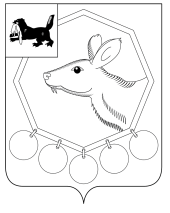 ДУМА Муниципального образования «Баяндаевский район» Иркутской областиРЕШЕНИЕОт 25 марта 2015 годаО ЗАКЛЮЧЕНИИ СОГЛАШЕНИЯ О ПРИЕМЕ (ПЕРЕДАЧЕ) ЧАСТИ ПОЛНОМОЧИЙ ОТ МУНИЦИПАЛЬНЫХ ОБРАЗОВАНИЙ ПОСЕЛЕНИЙ, ВХОДЯЩИХ В СОСТАВ МУНИЦИПАЛЬНОГО ОБРАЗОВАНИЯ «БАЯНДАЕВСКИЙ РАЙОН» МУНИЦИПАЛЬНОМУ ОБРАЗОВАНИЮ «БАЯНДАЕВСКИЙ РАЙОН»В целях урегулирования вопросов в сфере распоряжения земельными участками, государственная собственность на которые не разграничена для проведения процедуры приема части полномочий органами местного самоуправления муниципального района от органов местного самоуправления поселений, входящих в состав территории муниципального района - МО «Гаханы», МО «Хогот», МО «Нагалык», МО «Ользоны», МО «Курумчинский», МО «Люры», МО «Кырма», МО «Тургеневка», МО «Половинка», МО «Покровка», МО «Васильевск», в соответствии с законодательством РФ, руководствуясь ч.4.ст.15 Федерального закона от 06.10.2003 N 131-ФЗ "Об общих принципах организации местного самоуправления в Российской Федерации", Федеральным законом от 23.06.2014 N 171-ФЗ "О внесении изменений в Земельный кодекс Российской Федерации и отдельные законодательные акты Российской Федерации", ч. 3.1. ст. 86 Бюджетного кодекса РФ,  ч. 3 ст. 8 Устава муниципального образования «Баяндаевский район», решением Дум вышеназванных муниципальных образований поселений, входящих в состав территории муниципального района,                                                                     ДУМА РЕШИЛА:1. Органу местного самоуправления муниципального образования «Баяндаевский район» (далее – муниципальный район) принять от органов местного самоуправления поселений, входящих в состав территории муниципального района - МО «Гаханы», МО «Хогот», МО «Нагалык», МО «Ользоны», МО «Курумчинский», МО «Люры», МО «Кырма», МО «Тургеневка», МО «Половинка», МО «Покровка», МО «Васильевск» за счет межбюджетных трансфертов, предоставляемых из бюджетов указанных поселений в бюджет муниципального района, следующие переданные полномочия:1) предоставление земельных участков, находящихся на территории муниципального образования поселения, государственная собственность на которые не разграничена, или находящихся в муниципальной собственности, для целей, не связанных со строительством (кроме земельных участков из земель сельскохозяйственного назначения);2) предоставление земельных участков, находящихся на территории муниципального образования поселения, государственная собственность на которые не разграничена, или находящихся в муниципальной собственности, для целей, связанных со строительством;3) переоформление права постоянного (бессрочного) пользования на право аренды или права собственности на земельный участок.4) прием заявлений и выдача документов о согласовании местоположения границ земельных участков;5) предоставление в собственность, постоянное (бессрочное) пользование, аренду, безвозмездное пользование земельных участков находящихся в муниципальной собственности (кроме земельных участков из земель сельскохозяйственного назначения);6) предоставление в собственность, постоянное (бессрочное) пользование, аренду, безвозмездное пользование земельных участков из состава земель, государственная собственность на которые не разграничена (кроме земельных участков из земель сельскохозяйственного назначения);7) предоставление земельных участков, государственная собственность на которые не разграничена, а также земельных участков, находящихся в муниципальной собственности, на которых расположены здания, строения, сооружения (кроме земельных участков из земель сельскохозяйственного назначения);8) утверждение и выдача схемы расположения земельного участка на кадастровом плане;9) изменение вида разрешенного использования земельного участка;10) муниципальный земельный контроль;11) предоставление в аренду земельных участков, государственная собственность на которые не разграничена, путем заключения договора аренды земельного участка на торгах, проводимых в форме аукциона, и без проведения торгов в случаях, предусмотренных действующим законодательством; 
         12) предоставление в аренду без проведения торгов земельных участков, на которых расположен объект незавершенного строительства, в случаях, предусмотренных действующим законодательством;13) продажу земельных участков на торгах, проводимых в форме аукционов, и без проведения торгов в случаях, предусмотренных действующим законодательством; 
         14) предоставление земельного участка, государственная собственность на который не разграничена, гражданину или юридическому лицу в собственность бесплатно в случаях, предусмотренных действующим законодательством;15) принятие решений об установлении сервитутов на земельные участки по основаниям, предусмотренным действующим законодательством.2. Утвердить соглашения между органами местного самоуправления МО «Гаханы», МО «Хогот», МО «Нагалык», МО «Ользоны», МО «Курумчинский», МО «Люры», МО «Кырма», МО «Тургеневка», МО «Половинка», МО «Покровка», МО «Васильевск» и органами местного самоуправления муниципального района о приеме (передаче) осуществления части полномочий (Приложение – 11 соглашений).3. Финансовому управлению администрации муниципального района произвести соответствующие расчеты и на очередной сессии Думы МО «Баяндаевский район» представить проект изменений в бюджет на текущий финансовый год и плановые периоды.4.  Настоящее решение опубликовать в районной газете «Заря».Председатель Думы МО «Баяндаевский район»В.И. ЗдышовМэр МО  «Баяндаевский район»А.П. Табинаевс. Баяндай «25» марта 2015 год  № 5/6